ШКОЛЬНЫЙ ВЕСТНИКПРАЗДНИКИ!!!Наука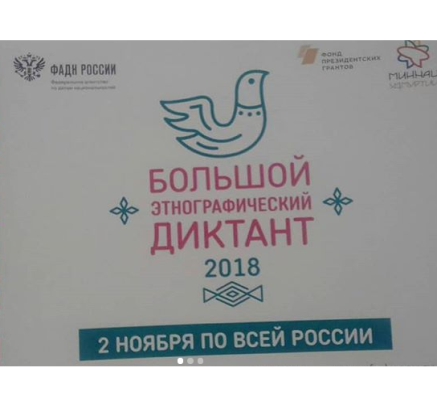 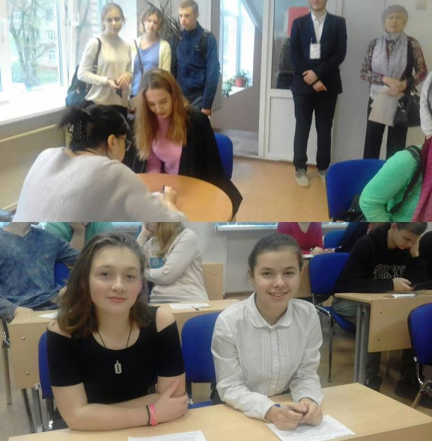 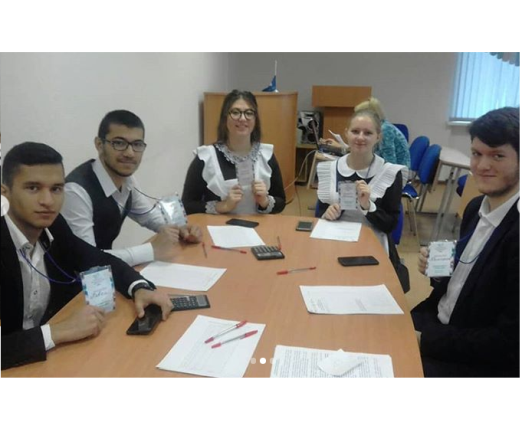 Ученики и учителя МБОУ СОШ 13 - участники Большого Этнографического диктанта.НаукаУченики и учителя МБОУ СОШ 13 - участники Большого Этнографического диктанта.НаукаУченики и учителя МБОУ СОШ 13 - участники Большого Этнографического диктанта.НаукаУченики и учителя МБОУ СОШ 13 - участники Большого Этнографического диктанта.НаукаУченики и учителя МБОУ СОШ 13 - участники Большого Этнографического диктанта.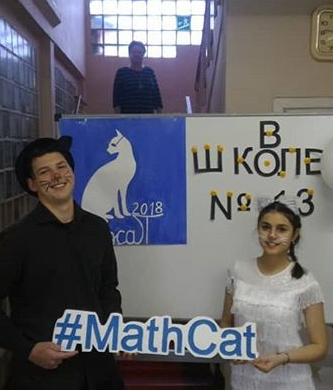 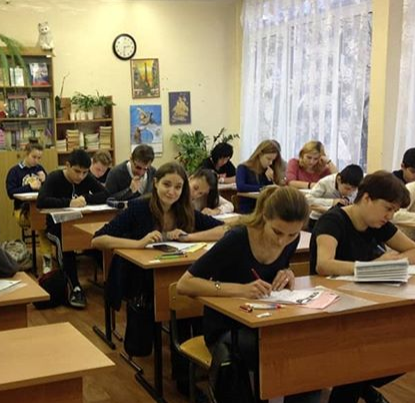 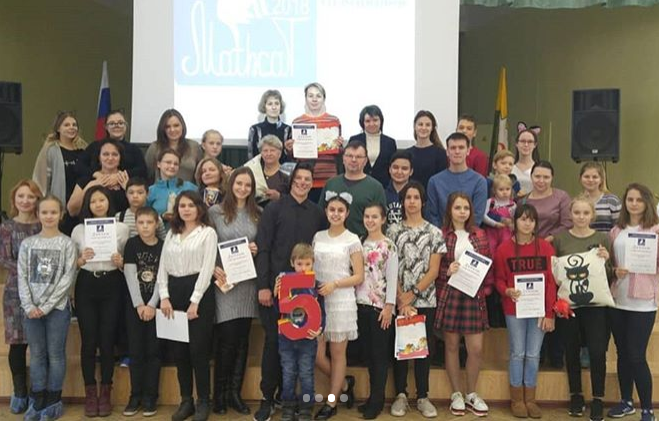 24 ноября в школе №13 проходил Всероссийский математический образовательный флешмоб MathCat. 1 декабря в школе состоялась церемония награждения участников Всероссийского математического флешмоба MathCat.24 ноября в школе №13 проходил Всероссийский математический образовательный флешмоб MathCat. 1 декабря в школе состоялась церемония награждения участников Всероссийского математического флешмоба MathCat.24 ноября в школе №13 проходил Всероссийский математический образовательный флешмоб MathCat. 1 декабря в школе состоялась церемония награждения участников Всероссийского математического флешмоба MathCat.24 ноября в школе №13 проходил Всероссийский математический образовательный флешмоб MathCat. 1 декабря в школе состоялась церемония награждения участников Всероссийского математического флешмоба MathCat.24 ноября в школе №13 проходил Всероссийский математический образовательный флешмоб MathCat. 1 декабря в школе состоялась церемония награждения участников Всероссийского математического флешмоба MathCat.Проекты, конкурсы, семинарыПроекты, конкурсы, семинарыПроекты, конкурсы, семинарыПроекты, конкурсы, семинарыПроекты, конкурсы, семинары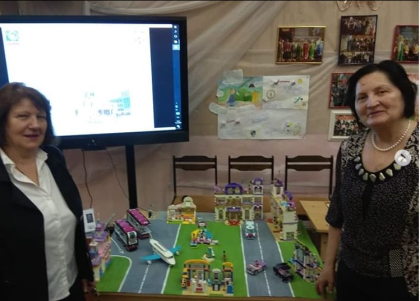 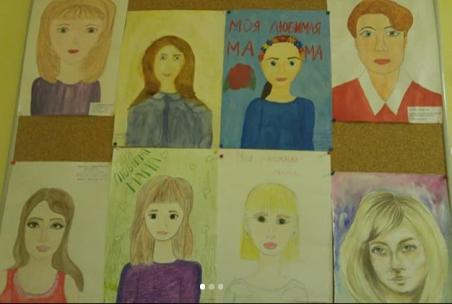 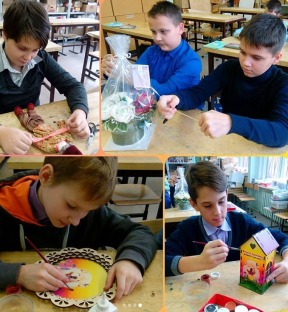 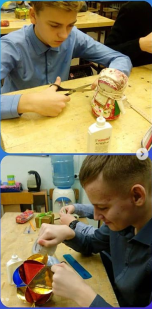 Участники МБОУ СОШ 13 регионального учебного методического семинара "Инженерно- техническое образование как способ формирования профессиональной ориентации обучающихся с учётом потребностей наукограда"В школе 13 прошел школьный этап конкурса творческих работ обучающихся "Моя любимая мама", посвященный Дню матери.В школе 13 прошел школьный этап конкурса творческих работ обучающихся "Моя любимая мама", посвященный Дню матери.Акция "Добро без границ" -  изготовление рождественских подарков своими руками.Акция "Добро без границ" -  изготовление рождественских подарков своими руками.Наши достижения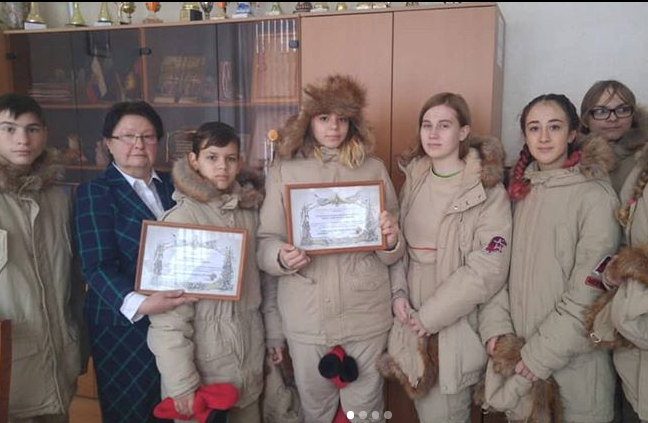 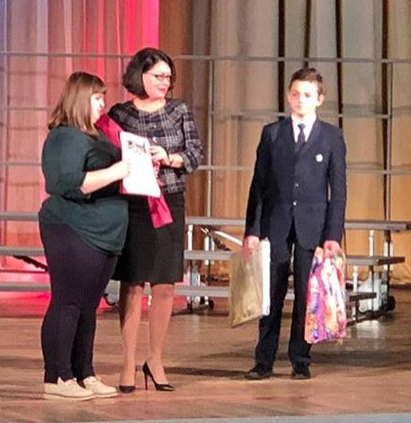 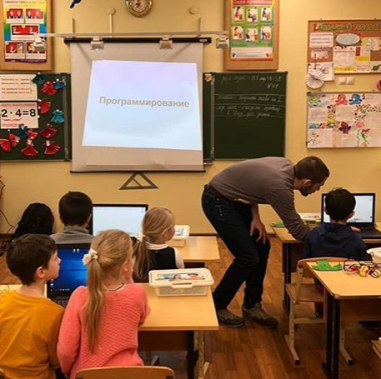 Наши достиженияНаши достиженияНаши достиженияНаши достиженияПразднование 9 годовщины образования войсковой части 51085.Празднование 9 годовщины образования войсковой части 51085.Учитель МБОУ СОШ 13 ФОМИЧЁВА В.А. награждена на фестивале “РОЖДЕСТВЕНСКИЙ ДАР"Учитель МБОУ СОШ 13 ФОМИЧЁВА В.А. награждена на фестивале “РОЖДЕСТВЕНСКИЙ ДАР"20.12.2018 в МБОУ СОШ N13 прошёл мастер-класс по Робототехнике. 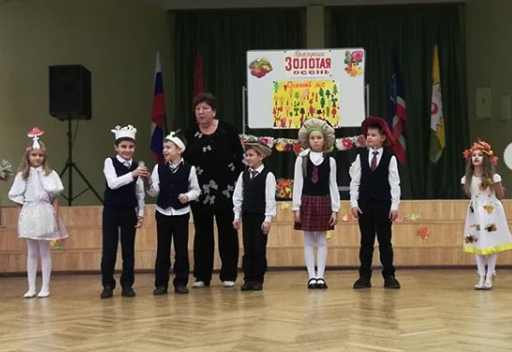 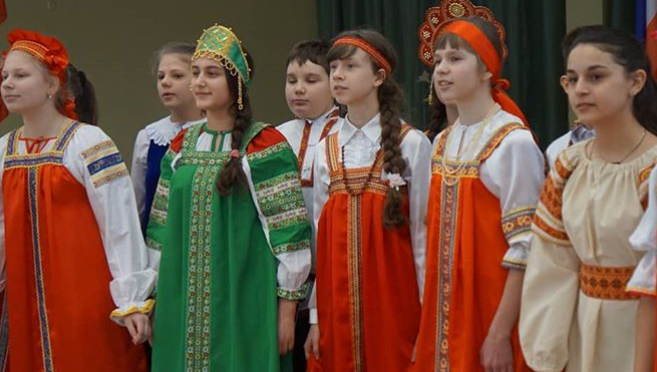 1.11. В МБОУ СОШ № 13 прошёл праздник "Осени", приняли участие обучающиеся 2-х классов.В МБОУ СОШ № 13 состоялся концерт, посвященный Дню народного единства.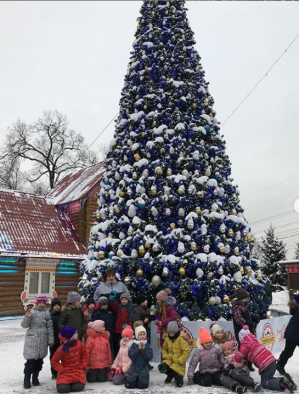 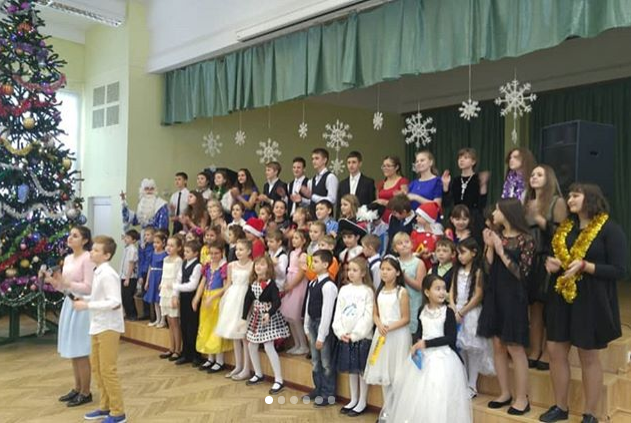 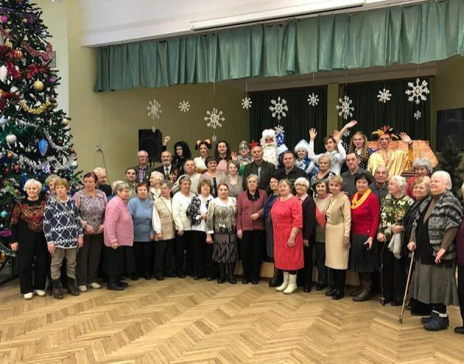 1а класс 25 декабря побывал в Усадьбе Деда Мороза.В школе 13 состоялся традиционный Большой Рождественский концерт.26.12.2018 в школе прошла акция « Новый год для всех». Вместе с ребятами, приглашённые ветераны посмотрели сказку, поводили хоровод у ёлки.